Supplementary MaterialPlant growth-promoting methylobacteria increase the biomass of biotechnologically relevant microalgae Lisa Krug1,2, Christina Morauf3, Christina Donat3, Henry Müller1, Tomislav Cernava1* and Gabriele Berg11Institute of Environmental Biotechnology, Graz University of Technology, Petersgasse 12, 8010 Graz, Austria2ACIB GmbH, Petersgasse 14, 8010 Graz, Austria3bio-ferm GmbH, Erber Campus 1, 3131 Getzersdorf, Austria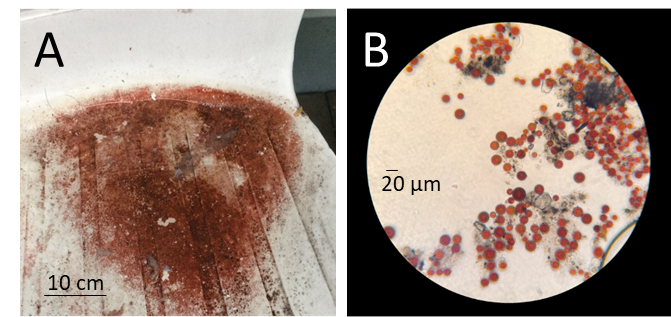 Supplementary Figure S1. Macroscopic and microscopic visualization of the sampled biofilm with a typical coloration for microalgae-dominated communities. Samples obtained from outdoor furniture showed indications for the presence of Haematococcus sp. due to the specific red color (A). A microscopic observation confirmed a high abundance of microalgae in the obtained samples (B).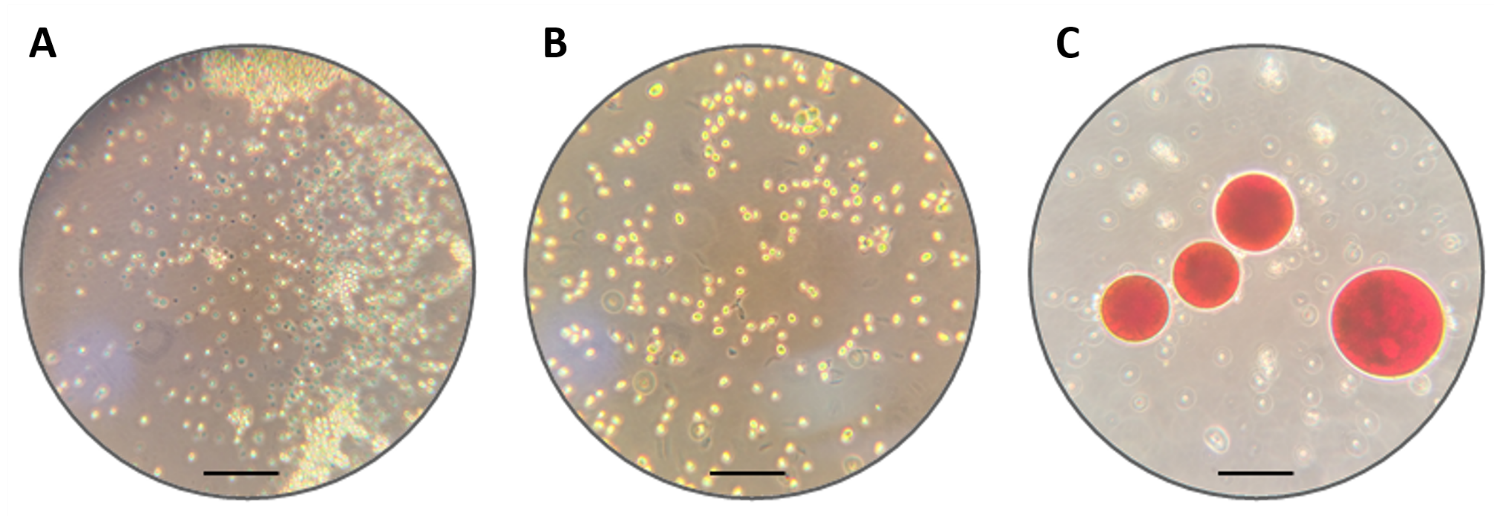 Supplementary Figure S2. Micrographs of isolated algae from the biofilm. C. vulgaris G1-G (A), S. vacuolatus G1-O (B) and H. lacustris G1-R (C) were isolated from a microalgae dominated biofilm. Pure cultures were obtained by subcultivation. Scale bar: 20 µm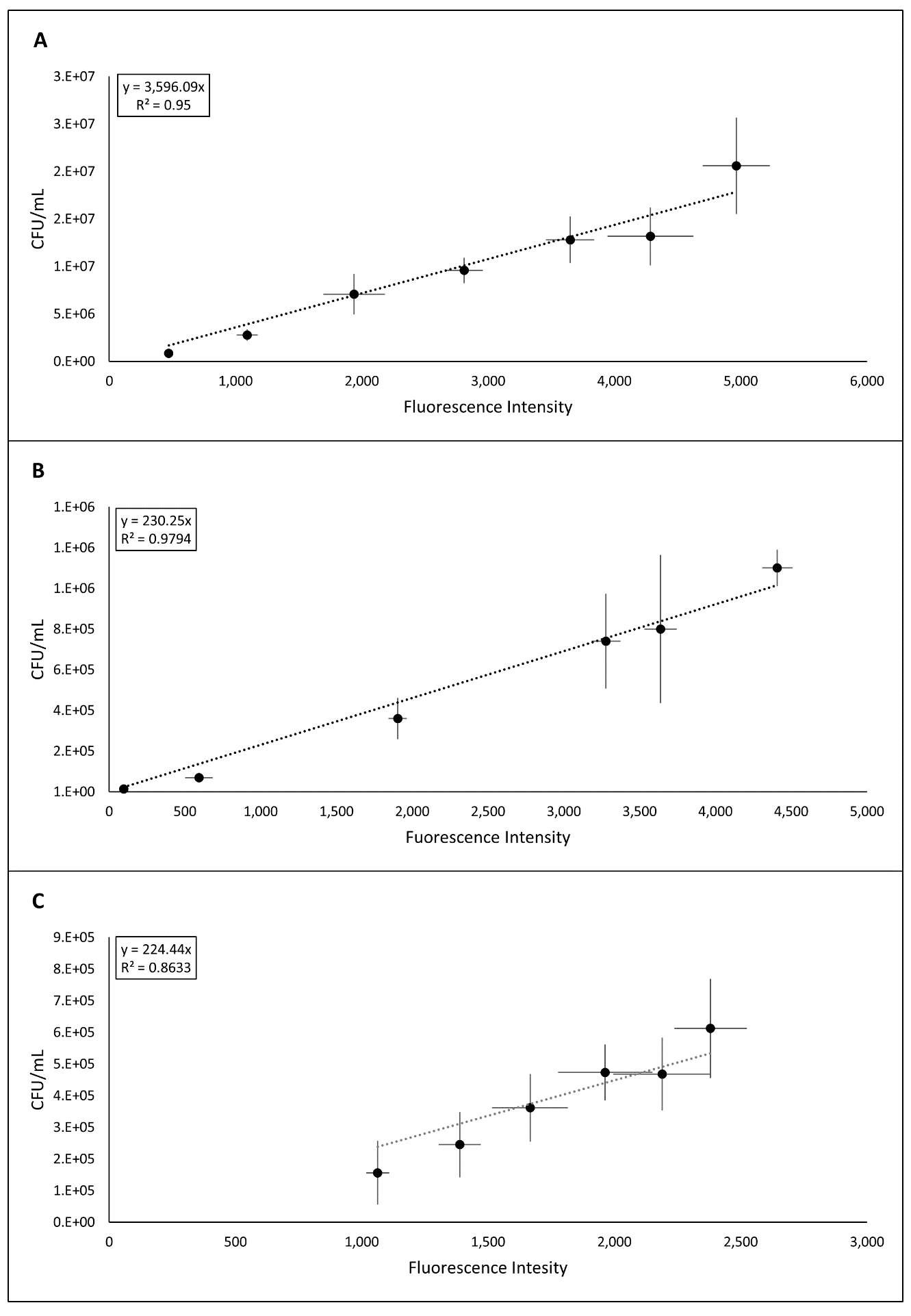 Supplementary Figure S3. Indirect determination of algal cell counts with fluorescence intensity measurements. Correlation between fluorescence intensity and algal cell count for C. vulgaris G1-G (A), S. vacuolatus G1-O (B) and H. lacustris G1-R (C). Supplementary Table S1. Closest alignment hits of features representing the genus Methylobacterium. Sequences were aligned against the NCBI nucleotide collection using the BLAST algorithm. Supplementary Table S2A. Calculated C. vulgaris G1-G cell count after seven days and 14 days of incubation. Algal cell count of mixed cultures with differing initial bacterial cell densities (OD600 = 0.2 and 0.5) were compared with control cultures where no additional bacteria were added. Significances were calculated using ANOVA for normally distributed values and the Kruskal-Wallis test for non-parametric analyses including Bonferroni multiple test correction. Asterisk indicates significant differences (p-value ≤ 0.05) in algal cell count compared to control samples after the respective time of incubation.Supplementary Table S2B. Fluorescence intensities obtained with C. vulgaris G1-G and four methylobacteria after seven days and 14 days of incubation.Supplementary Table S3A. Calculated S. vacuolatus G1-O cell count after seven days and 14 days of incubation. Algal cell count of mixed cultures with differing initial bacterial cell densities (OD600 = 0.2 and 0.5) were compared with control cultures where no additional bacteria were added. Significances were calculated using ANOVA for normally distributed values and the Kruskal-Wallis test for non-parametric analyses including Bonferroni multiple test correction. Asterisk indicates significant differences (p-value ≤ 0.05) in algal cell count compared to control samples after the respective time of incubation.Supplementary Table S3B. Fluorescence intensities obtained with S. vacuolatus G1-O and four methylobacteria after seven days and 14 days of incubation.Supplementary Table S4A. Calculated H. lacustris G1-R cell count after seven days of incubation. Algal cell count of mixed cultures with differing initial bacterial cell densities (OD600 = 0.2 and 0.5) were compared with control cultures where no additional bacteria were added. Significances were calculated using ANOVA for normally distributed values and the Kruskal-Wallis test for non-parametric analyses including Bonferroni multiple test correction. Asterisk indicates significant differences (p-value ≤ 0.05) in algal cell count compared to control samples after the respective time of incubation.Supplementary Table S4B. Fluorescence intensities obtained with H. lacustris G1-R and four methylobacteria after seven days of incubation.Feature IDClosest NCBI hitAccessions NO.3372941629954ad743c804e88345969dMethylobacterium indicum strain DP28.3MK968432.16e98ad9b6beaa6c0546f6cc9b274d0faUncultured Methylobacterium sp.LC466937.1ac829040ac43f4d961a191fd8e5a915dMethylobacterium sp. strain I-S-R3-1MK398052.1d8456fac09d0bb7dfd62de648ca0a933Methylobacterium sp. 14-324EF558714.1f58bba003c01c620836eafcae31a7198Methylobacterium sp. CSCXZN6.6LC484783.1M. extorquens Rab1M. extorquens Rab1M. extorquens Rab1M. extorquens Rab1M. extorquens Rab1M. extorquens Rab1T7
[× 106 CFU/mL]difference in CFU count after 7 daysT14
[× 106 CFU/mL]difference in CFU count after 14 dayscontrol2.16 ± 0.12 2.96 ± 0.54 OD600 0.21.74 ± 0.18*-20%3.43 ± 0.37+16%OD600 0.51.78 ± 0.18*-18%3.13 ± 0.42+6%M. mesophilicum Sab1M. mesophilicum Sab1M. mesophilicum Sab1M. mesophilicum Sab1M. mesophilicum Sab1M. mesophilicum Sab1T7
[× 106 CFU/mL]difference in CFU count after 7 daysT14
[× 106 CFU/mL]difference in CFU count after 14 dayscontrol2.16 ± 0.12 2.96 ± 0.54 OD600 0.21.81 ± 0.15*-16%3.63 ± 0.66+23%OD600 0.51.90 ± 0.07-12%3.36 ± 0.30+14%M. goesingense Vab1M. goesingense Vab1M. goesingense Vab1M. goesingense Vab1M. goesingense Vab1M. goesingense Vab1T7
[× 106 CFU/mL]difference in CFU count after 7 daysT14
[× 106 CFU/mL]difference in CFU count after 14 dayscontrol2.16 ± 0.12 2.96 ± 0.54 OD600 0.21.73 ± 0.22*-20%2.98 ± 0.43+1%OD600 0.51.64 ± 0.21*-24%3.23 ± 0.51+9%M. goesingense Vab2M. goesingense Vab2M. goesingense Vab2M. goesingense Vab2M. goesingense Vab2M. goesingense Vab2T7
[× 106 CFU/mL]difference in CFU count after 7 daysT14
[× 106 CFU/mL]difference in CFU count after 14 dayscontrol2.16 ± 0.122.96 ± 0.54 OD600 0.21.88 ± 0.19*-13%2.59 ± 0.56*-12%OD600 0.52.08 ± 0.21-4%3.05 ± 0.43+3%M. extorquens Rab1M. extorquens Rab1M. extorquens Rab1M. extorquens Rab1T7T14T14T14control601 ±  47822 ± 150822 ± 150822 ± 150OD600 0.2483 ± 51954 ± 103954 ± 103954 ± 103OD600 0.5496 ± 50871 ± 116871 ± 116871 ± 116M. mesophilicum Sab1M. mesophilicum Sab1M. mesophilicum Sab1M. mesophilicum Sab1M. mesophilicum Sab1M. mesophilicum Sab1T7T14T14T14control601 ±  47822 ± 150822 ± 150822 ± 150OD600 0.2504 ± 421009 ± 1821009 ± 1821009 ± 182OD600 0.5530 ± 21934 ± 83934 ± 83934 ± 83M. goesingense Vab1M. goesingense Vab1M. goesingense Vab1M. goesingense Vab1M. goesingense Vab1M. goesingense Vab1T7T14T14T14control601 ±  47822 ± 150822 ± 150822 ± 150OD600 0.2481 ± 61829 ± 120829 ± 120829 ± 120OD600 0.5457 ± 60899 ± 142899 ± 142899 ± 142M. goesingense Vab2M. goesingense Vab2M. goesingense Vab2M. goesingense Vab2M. goesingense Vab2M. goesingense Vab2T7T14T14T14control601 ±  47822 ± 150822 ± 150822 ± 150OD600 0.2523 ± 52720 ± 156720 ± 156720 ± 156OD600 0.5578 ± 57921 ± 197921 ± 197921 ± 197M. extorquens Rab1M. extorquens Rab1M. extorquens Rab1M. extorquens Rab1M. extorquens Rab1M. extorquens Rab1T7 
[× 105 CFU/mL]difference in CFU count after 7 daysT14
[× 105 CFU/mL]difference in CFU count after 14 dayscontrol1.01 ± 0.01 2.56 ± 0.27 OD600 0.21.38 ± 0.12*+36%3.04 ± 0.38+15%OD600 0.51.48 ± 0.14*+47%2.93 ± 0.36+10%M. mesophilicum Sab1M. mesophilicum Sab1M. mesophilicum Sab1M. mesophilicum Sab1M. mesophilicum Sab1M. mesophilicum Sab1T7
[× 105 CFU/mL]difference in CFU count after 7 daysT14
[× 105 CFU/mL]difference in CFU count after 14 dayscontrol1.01 ± 0.012.56 ± 0.27 OD600 0.21.31 ± 0.11*+30%2.71 ± 0.27+2%OD600 0.51.30 ± 0.12*+28%2.85 ± 0.39+8%M. goesingense Vab1M. goesingense Vab1M. goesingense Vab1M. goesingense Vab1M. goesingense Vab1M. goesingense Vab1T7
[× 105 CFU/mL]difference in CFU count after 7 daysT14
[× 105 CFU/mL]difference in CFU count after 14 dayscontrol1.01 ± 0.012.56 ± 0.27OD600 0.21.35 ± 0.14*+34%3.02 ± 0.56+14%OD600 0.51.73 ± 0.23*+72%3.49 ± 0.36*+32%M. goesingense Vab2M. goesingense Vab2M. goesingense Vab2M. goesingense Vab2M. goesingense Vab2M. goesingense Vab2T7
[× 105 CFU/mL]difference in CFU count after 7 daysT14
[× 105 CFU/mL]difference in CFU count after 14 dayscontrol1.01 ± 0.012.56 ± 0.27OD600 0.21.29 ± 0.13*+28%3.36 ± 0.53*+27%OD600 0.51.62 ± 0.25*+60%3.48 ± 0.68*+32%M. extorquens Rab1M. extorquens Rab1M. extorquens Rab1M. extorquens Rab1T7T14T14T14control437 ± 421150 ± 1191150 ± 1191150 ± 119OD600 0.2597 ± 521319 ± 1651319 ± 1651319 ± 165OD600 0.5644 ± 621272 ± 1561272 ± 1561272 ± 156M. mesophilicum Sab1M. mesophilicum Sab1M. mesophilicum Sab1M. mesophilicum Sab1M. mesophilicum Sab1M. mesophilicum Sab1T7T14T14T14control437 ± 421150 ± 1191150 ± 1191150 ± 119OD600 0.2570 ± 491178 ± 1171178 ± 1171178 ± 117OD600 0.5563 ± 541239 ± 1711239 ± 1711239 ± 171M. goesingense Vab1M. goesingense Vab1M. goesingense Vab1M. goesingense Vab1M. goesingense Vab1M. goesingense Vab1T7T14T14T14control437 ± 421150 ± 1191150 ± 1191150 ± 119OD600 0.2588 ± 611435 ± 2981435 ± 2981435 ± 298OD600 0.5753 ± 981515 ± 1551515 ± 1551515 ± 155M. goesingense Vab2M. goesingense Vab2M. goesingense Vab2M. goesingense Vab2M. goesingense Vab2M. goesingense Vab2T7T14T14T14control437 ± 421150 ± 1191150 ± 1191150 ± 119OD600 0.2561 ± 561460 ± 2311460 ± 2311460 ± 231OD600 0.5702 ± 1101514 ± 2961514 ± 2961514 ± 296M. extorquens Rab1M. extorquens Rab1M. extorquens Rab1M. extorquens Rab1M. extorquens Rab1M. extorquens Rab1T7 
[× 104 CFU/mL]difference in CFU count after 7 daysdifference in CFU count after 7 dayscontrol2.00 ± 0.29OD600 0.22.44 ± 0.54+22%+22%OD600 0.58.15 ± 1.77*+308%+308%M. mesophilicum Sab1M. mesophilicum Sab1M. mesophilicum Sab1M. mesophilicum Sab1M. mesophilicum Sab1M. mesophilicum Sab1T7
[× 104 CFU/mL]difference in CFU count after 7 daysdifference in CFU count after 7 dayscontrol2.00 ± 0.29OD600 0.27.06 ± 1.63*+254%+254%OD600 0.524.03 ± 0.24*+1,104%+1,104%M. goesingense Vab1M. goesingense Vab1M. goesingense Vab1M. goesingense Vab1M. goesingense Vab1M. goesingense Vab1T7
[× 104 CFU/mL]difference in CFU count after 7 daysdifference in CFU count after 7 dayscontrol2.00 ± 0.29OD600 0.23.68 ± 1.27+84%+84%OD600 0.528.08 ± 0.81*+1,307%+1,307%M. goesingense Vab2M. goesingense Vab2M. goesingense Vab2M. goesingense Vab2M. goesingense Vab2M. goesingense Vab2T7 
[× 104 CFU/mL]difference in CFU count after 7 daysdifference in CFU count after 7 dayscontrol2.00 ± 0.29OD600 0.23.22 ± 0.86+61%+61%OD600 0.524.14 ± 2.81*+1,109%+1,109%M. extorquens Rab1M. extorquens Rab1T7T7control89 ± 1389 ± 13OD600 0.2109 ± 24109 ± 24OD600 0.5364 ± 79364 ± 79M. mesophilicum Sab1M. mesophilicum Sab1M. mesophilicum Sab1M. mesophilicum Sab1T7T7control89 ± 1389 ± 13OD600 0.2315 ± 73315 ± 73OD600 0.51073 ± 1061073 ± 106M. goesingense Vab1M. goesingense Vab1M. goesingense Vab1M. goesingense Vab1T7T7control89 ± 1389 ± 13OD600 0.2164 ± 57164 ± 57OD600 0.51254 ± 2151254 ± 215M. goesingense Vab2M. goesingense Vab2M. goesingense Vab2M. goesingense Vab2T7T7control89 ± 1389 ± 13OD600 0.2172 ± 101172 ± 101OD600 0.51078 ± 1261078 ± 126